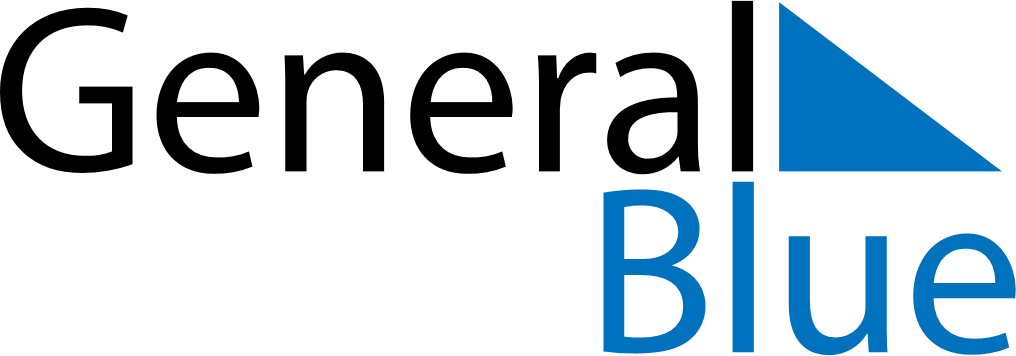 Weekly Meal Tracker May 25, 2020 - May 31, 2020Weekly Meal Tracker May 25, 2020 - May 31, 2020Weekly Meal Tracker May 25, 2020 - May 31, 2020Weekly Meal Tracker May 25, 2020 - May 31, 2020Weekly Meal Tracker May 25, 2020 - May 31, 2020Weekly Meal Tracker May 25, 2020 - May 31, 2020MondayMay 25TuesdayMay 26TuesdayMay 26WednesdayMay 27ThursdayMay 28FridayMay 29SaturdayMay 30SundayMay 31BreakfastLunchDinner